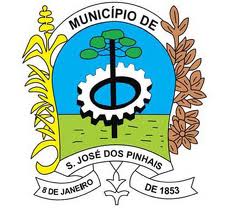 PROCEDIMENTO OPERACIONAL PADRÃOPROCEDIMENTO OPERACIONAL PADRÃOPROCEDIMENTO OPERACIONAL PADRÃONúmero:POP DAF 006Data da Validação:01/09/2022Revisar em:01/09/2024AJUSTE DE ENTRADA E SAÍDA DE INSUMOS (INVENTÁRIO)AJUSTE DE ENTRADA E SAÍDA DE INSUMOS (INVENTÁRIO)AJUSTE DE ENTRADA E SAÍDA DE INSUMOS (INVENTÁRIO)AJUSTE DE ENTRADA E SAÍDA DE INSUMOS (INVENTÁRIO)OBJETIVO: Realizar ajustes no estoque virtual, quando necessário, após contagem e verificação no estoque físicoOBJETIVO: Realizar ajustes no estoque virtual, quando necessário, após contagem e verificação no estoque físicoOBJETIVO: Realizar ajustes no estoque virtual, quando necessário, após contagem e verificação no estoque físicoOBJETIVO: Realizar ajustes no estoque virtual, quando necessário, após contagem e verificação no estoque físico1º Com base no relatório de saldo no sistema IDS (com lote e validade), realizar a contagem do estoque físico. Caso o estoque físico esteja divergente em relação ao estoque virtual, realizar o ajuste de estoque.2º Seguir os passos de “Entrada de Insumos” quando o estoque físico for superior ao virtual e os passos de “Saída de Insumos” quando o estoque físico for inferior ao estoque virtual.Entrada de insumos (inventário)1º Selecionar no módulo “Estoque” a “Entrada de insumos” e clicar em “Incluir”2º Clicar na caixinha “Consumo próprio” e escolher a operação (ex. 101 – AJUSTE – INVENTÁRIO). Informar o Setor da Saúde (ex. 9 FARMÁCIA/DISPENSÁRIO). Caso tenha alguma informação ou justificativa para o ajuste descrever no campo “Observação”3º - Selecionar a aba “Itens” e informar o insumo - Informar confirmar o lote- Informar a quantidade a ser corrigida no estoque- Gravar e incluir e posteriormente gravar4º Ao concluir a etapa anterior, o sistema irá gerar o relatório “Ajuste de entrada – Inventário”Saída de insumos (inventário)1º Selecionar no módulo “Estoque” a “Saída de insumos” e clicar em “Incluir”2º Escolher a operação (ex. 100 ENTRADA DE INSUMOS INVENTÁRIO);- Selecionar a aba “itens” e informar o insumo - Informar o fabricante, o lote- Informar a quantidade a dar entrada e clicar em “Gravar e Incluir”3º Após adicionar todos os itens com as devidas quantidades e lotes clicar em “Gravar”4º Ao concluir a etapa anterior, o sistema irá gerar o relatório “Ajuste de saída – Inventário”OBSERVAÇÃO: Passo a passo no Anexo V e VI1º Com base no relatório de saldo no sistema IDS (com lote e validade), realizar a contagem do estoque físico. Caso o estoque físico esteja divergente em relação ao estoque virtual, realizar o ajuste de estoque.2º Seguir os passos de “Entrada de Insumos” quando o estoque físico for superior ao virtual e os passos de “Saída de Insumos” quando o estoque físico for inferior ao estoque virtual.Entrada de insumos (inventário)1º Selecionar no módulo “Estoque” a “Entrada de insumos” e clicar em “Incluir”2º Clicar na caixinha “Consumo próprio” e escolher a operação (ex. 101 – AJUSTE – INVENTÁRIO). Informar o Setor da Saúde (ex. 9 FARMÁCIA/DISPENSÁRIO). Caso tenha alguma informação ou justificativa para o ajuste descrever no campo “Observação”3º - Selecionar a aba “Itens” e informar o insumo - Informar confirmar o lote- Informar a quantidade a ser corrigida no estoque- Gravar e incluir e posteriormente gravar4º Ao concluir a etapa anterior, o sistema irá gerar o relatório “Ajuste de entrada – Inventário”Saída de insumos (inventário)1º Selecionar no módulo “Estoque” a “Saída de insumos” e clicar em “Incluir”2º Escolher a operação (ex. 100 ENTRADA DE INSUMOS INVENTÁRIO);- Selecionar a aba “itens” e informar o insumo - Informar o fabricante, o lote- Informar a quantidade a dar entrada e clicar em “Gravar e Incluir”3º Após adicionar todos os itens com as devidas quantidades e lotes clicar em “Gravar”4º Ao concluir a etapa anterior, o sistema irá gerar o relatório “Ajuste de saída – Inventário”OBSERVAÇÃO: Passo a passo no Anexo V e VI1º Com base no relatório de saldo no sistema IDS (com lote e validade), realizar a contagem do estoque físico. Caso o estoque físico esteja divergente em relação ao estoque virtual, realizar o ajuste de estoque.2º Seguir os passos de “Entrada de Insumos” quando o estoque físico for superior ao virtual e os passos de “Saída de Insumos” quando o estoque físico for inferior ao estoque virtual.Entrada de insumos (inventário)1º Selecionar no módulo “Estoque” a “Entrada de insumos” e clicar em “Incluir”2º Clicar na caixinha “Consumo próprio” e escolher a operação (ex. 101 – AJUSTE – INVENTÁRIO). Informar o Setor da Saúde (ex. 9 FARMÁCIA/DISPENSÁRIO). Caso tenha alguma informação ou justificativa para o ajuste descrever no campo “Observação”3º - Selecionar a aba “Itens” e informar o insumo - Informar confirmar o lote- Informar a quantidade a ser corrigida no estoque- Gravar e incluir e posteriormente gravar4º Ao concluir a etapa anterior, o sistema irá gerar o relatório “Ajuste de entrada – Inventário”Saída de insumos (inventário)1º Selecionar no módulo “Estoque” a “Saída de insumos” e clicar em “Incluir”2º Escolher a operação (ex. 100 ENTRADA DE INSUMOS INVENTÁRIO);- Selecionar a aba “itens” e informar o insumo - Informar o fabricante, o lote- Informar a quantidade a dar entrada e clicar em “Gravar e Incluir”3º Após adicionar todos os itens com as devidas quantidades e lotes clicar em “Gravar”4º Ao concluir a etapa anterior, o sistema irá gerar o relatório “Ajuste de saída – Inventário”OBSERVAÇÃO: Passo a passo no Anexo V e VI1º Com base no relatório de saldo no sistema IDS (com lote e validade), realizar a contagem do estoque físico. Caso o estoque físico esteja divergente em relação ao estoque virtual, realizar o ajuste de estoque.2º Seguir os passos de “Entrada de Insumos” quando o estoque físico for superior ao virtual e os passos de “Saída de Insumos” quando o estoque físico for inferior ao estoque virtual.Entrada de insumos (inventário)1º Selecionar no módulo “Estoque” a “Entrada de insumos” e clicar em “Incluir”2º Clicar na caixinha “Consumo próprio” e escolher a operação (ex. 101 – AJUSTE – INVENTÁRIO). Informar o Setor da Saúde (ex. 9 FARMÁCIA/DISPENSÁRIO). Caso tenha alguma informação ou justificativa para o ajuste descrever no campo “Observação”3º - Selecionar a aba “Itens” e informar o insumo - Informar confirmar o lote- Informar a quantidade a ser corrigida no estoque- Gravar e incluir e posteriormente gravar4º Ao concluir a etapa anterior, o sistema irá gerar o relatório “Ajuste de entrada – Inventário”Saída de insumos (inventário)1º Selecionar no módulo “Estoque” a “Saída de insumos” e clicar em “Incluir”2º Escolher a operação (ex. 100 ENTRADA DE INSUMOS INVENTÁRIO);- Selecionar a aba “itens” e informar o insumo - Informar o fabricante, o lote- Informar a quantidade a dar entrada e clicar em “Gravar e Incluir”3º Após adicionar todos os itens com as devidas quantidades e lotes clicar em “Gravar”4º Ao concluir a etapa anterior, o sistema irá gerar o relatório “Ajuste de saída – Inventário”OBSERVAÇÃO: Passo a passo no Anexo V e VI